МИНИСТЕРСТВО НАУКИ И ВЫСШЕГО ОБРАЗОВАНИЯ РОССИЙСКОЙ ФЕДЕРАЦИИФЕДЕРАЛЬНОЕ ГОСУДАРСТВЕННОЕ АВТОНОМНОЕОБРАЗОВАТЕЛЬНОЕ УЧРЕЖДЕНИЕ ВЫСШЕГО ОБРАЗОВАНИЯ«НИЖЕГОРОДСКИЙ ГОСУДАРСТВЕННЫЙ УНИВЕРСИТЕТИМ. Н.И. ЛОБАЧЕВСКОГО»ИНСТИТУТ ЭКОНОМИКИ И ПРЕДПРИНИМАТЕЛЬСТВАКАФЕДРА бухгалтерского учетаКурсовая работа по дисциплине:«Бухгалтерский финансовый учет»На тему: «Учёт операций с ценными бумаги»ТЕМА 24Работу выполнил студентГруппы Ф. И. ОБыков Макар Сергеевич(подпись)Номер зачетной книжки: 20351388        Проверил:Кандидат экономических наук, доцент______________________________(должность) преподавателя_________________Лаврентьева М.А.(подпись)Нижний Новгород, 2023 г.                     Отзыв на курсовую работустудента группы 35203-ЭФ-7КНапишите свое фиоПо дисциплине Бухгалтерский финансовый учетТема работы «Напишите название своей работы»1. КРИТЕРИИ ОЦЕНКИ КУРСОВОЙ РАБОТЫ2. оценка сформированности компетенцийВ результате выполнения курсовой работы у обучающегося сформированы знания, умения, владения по компетенциям, представленным в рабочей программе дисциплины, на данный вид работы: Уровень сформированности __________________________________  (низкий, средний, высокий)3. Заключение руководителя курсовой работы                          ___________________________________ (допускается/не допускается к защите)  Научный руководитель ___________________ Марина Анатольевна Лаврентьева И.О. Фамилия           «___» ________________202__г.       Реферат?                                                           Содержание Введение …………………………………………………………………………  31. Теоретические основы изучения бухгалтерского учета с ценными бумагами 1.1 Понятие, виды, классификация ценных бумаг и бухгалтерского учета… .51.2Нормативно – правовое регулирование учета ценных бумаг Российской  Федерации ………………………………………………………………………. .111.3 Первоначальная оценка ценных бумаг……………………          ………… 162. Учет  ценных бумаг на  предприятии2.1 Учет приобретения ценных бумаг……………………………………………202.2Учет  реализации ценных бумаг………………………………………………242.3 Аналитический учет ценных бумаг…………………………………………..29Заключение ……………………………………………………………………… ..32Список  использованной  литературы  …………………………………………. 34Приложение ……………………………………………………………………….35Введение а что случилось с оформлением заголовков?Актуальность темы исследования состоит  в  том , что  в  современных условиях ценные бумаги являются важнейшим атрибутом и механизмом функционирования рыночной экономики. Они служат удобным инструментом в организации и функционировании коммерческих субъектов (акции), являются кредитными (облигации, векселя и др.) Развитие рыночных отношений в России привело к тому, что в хозяйственной практике организаций все большую роль стали играть вложения средств в финансовые активы, в первую очередь такие ценные бумаги, как акции и облигации, а кроме того, на разных уровнях экономики в расчетах использование векселя для оформления задолженности любого вида. Развитие российского фондового рынка требует адекватного информационного сопровождения, одним из инструментов которого в большинстве случаев выступает бухгалтерская отчетность организаций-участников.Теоретической и методологической основой работы явились действующие законодательные акты и российские стандарты по бухгалтерскому учету, а также труды российских ученых-экономистов по проблемам организации рынка ценных бумаг Б.И. Алехина, А.Д. Радыгина, Я.М. Миркина, Л.И. Петражицкого, P.M. Энтова и бухгалтерского учета операций на фондовом рынке А.А. Бакаева, И.Н. Врублевского, В.Ф. Палия, В.В. Палия, Л.З. Шнейдмана.Учитывая исключительную важность этой отрасли для развития и стабилизации российской экономики, рынок ценных бумаг на сегодняшний день рассматривается как область интенсивного контроля и регулирования со стороны государственных органов. Одной из форм контроля и выступает бухгалтерский учет, а применительно к данной курсовой работе - бухгалтерский учет ценных бумаг.Объектом исследования курсовой работы являются общественные отношения возникающие в области учета различных ценных бумаг.Предмет исследования – учет ценных бумаг Целью исследования  является  изучение теоретической базы бухгалтерского учета ценных бумаг.Исходя  из  поставленной цели  предстоит  решить  следующие  задачи :1. Раскрыть понятие, виды, классификация ценных бумаг и бухгалтерского учета2. Изучить нормативно – правовое регулирование учета ценных бумаг Российской  Федерации 3.  Рассмотреть бухгалтерский учет операций с ценными бумагами  Методы исследования. В работе использованы следующие методы исследования: изучение теоретического материала, комплексный анализ научных трудов и юридической практики, осмысление полученных данных и обобщение, формулирование конкретных выводов.1. Теоретические основы изучения бухгалтерского учета операций с ценными бумагами 1.1 Понятие, виды, классификация ценных бумаг и бухгалтерского учетаЦенная бумага – это форма существования капитала, отличная от его товарной, производительной и денежной форм, которая может передаваться вместо него самого, обращаться на рынке как товар и приносить доход. Ценная бумага – это просто титул, т.е. юридическое основание прав ее владельца на что–то, на какое–либо имущество (деньги, товары, недвижимость и т.п.). В расширенном понимании ценная бумага – это любой документ («бумага»), который продается и покупается по соответствующей цене .Под ценной бумагой понимают долговое обязательство, которое может быть продано по рыночной цене, так как ценная бумага по номиналу представляет собой определенную величину реального капитала, вложенного в имущество, и поэтому она должна обращаться только на рынке ценных бумаг. Согласно этой статье ГК РФ к ценным бумагам можно отнести и иные документы, отнесенные к числу деривативов и ценных бумаг различными законами о ценных бумагах[3] .Ценная бумага – это символ денежного капитала или материальной ценности, которая на рынке выступает как фондовая ценность. В действительности, ценная бумага – это фондовый инструмент, с помощью которого можно получить реальные материальные ценности /нефть, газ, золото, здания, сооружения и т.п.. Есть и другое определение ценной бумаги. В частности, ценная бумага – это документ, составленный с соблюдением установленной формы и обязательных реквизитов, удостоверяющий имущественные права, осуществление или передача прав которых возможны только при его предъявлении. Ценная бумага – это документы, соответствующие установленным законом требованиям и удостоверяющие обязательственные и иные права, осуществление или передача которых возможны только при предъявлении таких документов (документарные ценные бумаги). Ценными бумагами признаются также обязательственные и иные права, которые закреплены в решении о выпуске или ином акте лица, выпустившего ценные бумаги в соответствии с требованиями закона, и осуществление и передача которых возможны только с соблюдением правил учета этих прав в соответствии со статьей 149 настоящего Кодекса (бездокументарные ценные бумаги) [3].. Ценными бумагами являются акция, вексель, закладная, инвестиционный пай паевого инвестиционного фонда, коносамент, облигация, чек и иные ценные бумаги, названные в таком качестве в законе или признанные таковыми в установленном законом порядке. Давая общую оценку значения ценных бумаг в экономике, можно выделить следующие важные моменты:1) ценная бумага выступает гибким инструментом инвестирования свободных денежных средств юридических и физических лиц.2) размещение ценных бумаг - эффективный способ мобилизации ресурсов для развития производства и удовлетворения других общественных потребностей.3) ценные бумаги активно участвуют в обслуживание товарного и денежного обращения .Переход к рыночной экономике и процесс формирования рынка ценных бумаг потребовали возрождения и использования всего многообразия рынка ценных бумаг. При этом появилась потребность в четком правовом оформлении ценных бумаг и их оборота, при отсутствии которого их использование невозможно .Выпуск или выдача ценных бумаг подлежит государственной регистрации в случаях, установленных законом . Преимуществом данного определения является то, что оно содержит три главные признака, которые необходимы для идентификации ценной бумаги:        1.Ценная бумага является документом;2. Ценная бумага закрепляет имущественные и неимущественные права; 3.Переход ценной бумаги влечет за собой переход прав, которые ценная бумага закрепляет. При этом следует отметить, что у статьи 142 гражданского кодекса РФ имеются некоторые противоречия со статьей 2 ФЗ «О рынке ценных бумаг[2].», а именно ФЗ утверждает, что ценная бумага закрепляет кроме имущественных прав, неимущественные – «закрепляет совокупность имущественных и неимущественных прав, подлежащих удостоверению, уступке и безусловному осуществлению с соблюдением установленных настоящим Федеральным законом формы и порядка» [3]. . На основании данных Федерального закона, второй признак актуально расширить и учитывать неимущественные права в разработанной классификации. Данные признаки позволяют идентифицировать бумаги, при этом они не являются однородными и отличаются по ряду признаков: по виду ценных бумаг, по эмитентам, по срокам, по видам сделок, по форме выпуска, по цели выпуска, по порядку размещения, по порядку удостоверения, по типу риска, по виду доходов. На основании этого, для дальнейшего их изучения требуется их классификация. На основании данных признаков была составлена классификация ценных бумаг. Классификация ценных бумаг – это их деление на виды по определенным признакам, которые им присущи. В свою очередь виды могут в ряде случаев делиться на подвиды, а они – ещё дальше.Ценные бумаги можно классифицировать по следующим признакам[13].:1. По сроку существования: срочные (краткосрочные, среднесрочные, долгосрочные и отзывные) и бессрочные.Ценные бумаги, выпускаемые на весь срок существования лица и напрямую не связанные с каким-либо временным периодом, считаются бессрочными ценными бумагами. К таким бессрочным ценным бумагам обычно относят акции. Ценные бумаги, которые имеют установленный при их выпуске срок существования или порядок установления этого срока, считаются срочными ценными бумагами. Обычно срочные ценные бумаги делятся на три подвида:•	краткосрочные ценные бумаги, имеющие срок обращения до 1 года;•	среднесрочные ценные бумаги, имеющие срок обращения от 1 года до 5лет;•	долгосрочные ценные бумаги, имеющие срок обращения от 5 до 30 лет (ипотечные ценные бумаги по законодательству можно выпускать со сроком обращения до 40 лет).2. По форме существования: бумажная (документарная) или безбумажная (бездокументарная).Классическая форма существования ценной бумаги – это бумажная форма, при которой ценная бумага существует в форме документа. При этом при активном развитии рынка ценных бумаг многие виды ценных бумаг, прежде всего эмиссионные ценные бумаги, выпускаются в бездокументарной форме.3. По форме владения: предъявительские (ценные бумаги на предъявителя) и именные, которые содержат имя своего владельца и зарегистрированы в реестре владельцев данной ценной бумаги.Предъявительская ценная бумага не фиксирует имя ее владельца, и ее обращение осуществляется путем простой передачи от одного лица к другому. Именная ценная бумага содержит имя ее владельца и, кроме того, регистрируется в специальном реестре. Обычно именная ценная бумага передается по соглашению сторон.4. По форме обращения (порядку передачи): передаваемые по соглашению сторон (путем вручения, путем цессии) или ордерные (передаваемые путем приказа владельца — индоссамента).Если именная ценная бумага передается другому лицу путем совершения на ней передаточной надписи (индоссамента), или приказа ее владельца, то такая ценная бумага называется ордерной ценной бумагой.5. По форме выпуска: эмиссионные или неэмиссионные ценные бумаги.Эмиссионные ценные бумаги обычно выпускаются крупными сериями, которые подлежат обязательной государственной регистрации. К эмиссионным ценным бумагам обычно относят акции и облигации.Неэмиссионные ценные бумаги выпускаются без какой-либо государственной регистрации.6. По регистрируемости: регистрируемые (государственная регистрация или регистрация ЦБ РФ) и нерегистрируемые.Выпуск ценных бумаг может сопровождаться или не сопровождаться их обязательной регистрацией в органах государственного управления. Обычно государственной регистрации подлежат эмиссионные ценные бумаги, так как их выпуск затрагивает интересы большого числа участников рынка. По российскому законодательству обязательной регистрации подлежат выпускаемые акции, облигации, банковские сертификаты (регистрируются Центральным банком) и закладные. Остальные виды российских ценных бумаг, независимо от размеров их выпуска, государственной регистрации не подлежат.7. По национальной принадлежности: российские или иностранные.8. По виду эмитента: государственные ценные бумаги (это обычно различные виды облигаций, выпускаемые государством), негосударственные или корпоративные (это ценные бумаги, которые выпускаются в обращение компаниями, банками, организациями и даже частными лицами).9. По обращаемости: рыночные (свободнообращающиеся), нерыночные, которые выпускаются эмитентом и могут быть возвращены только ему (не могут перепродаваться).Основные виды ценных бумаг являются рыночными, т. е. ценные бумаги могут свободно продаваться и покупаться на рынке. Однако в ряде случаев обращение ценных бумаг может быть ограничено, и ценную бумагу нельзя продать никому, кроме того, кто ее выпустил, и строго через оговоренный срок. Такие бумаги называются нерыночными.10. По цели использования: инвестиционные (цель – получение дохода) или неинвестиционные (обслуживают оборот на товарных рынках).11. По уровню риска: безрисковые или рисковые (низкорисковые, среднерисковые или высокорисковые).Безрисковые ценные бумаги – это ценные бумаги, по которым риск практически отсутствует. В мировой практике – это краткосрочные (срок 1-3 месяца) государственные долговые обязательства (казначейские векселя). Все остальные ценные бумаги по уровню риска принято делить на низкорисковые (это обычно государственные бумаги),  среднерисковые (это обычно корпоративные облигации) и высокорисковые (это обычно акции).12. По наличию начисляемого дохода: бездоходные или доходные (процентные, дивидендные, дисконтные).С точки зрения начисляемого дохода ценные бумаги, как правило, являются доходными, но могут быть и бездоходными, когда для их владельца они есть простое свидетельство на товар или на деньги, а не на капитал. Доход по ценной бумаге может начисляться в форме дивиденда (акции), процента (долговые ценные бумаги) или дисконта, т. е. разницы между номиналом ценной бумаги и более низкой ценой ее приобретения.13. По номиналу: постоянные или переменные.По российскому законодательству каждая ценная бумага имеет свой номинал или номинальную стоимость. Однако в мировой практике разрешается выпуск, например, акций без денежного номинала или с нулевым номиналом. В этом случае указывается, какую долю в уставном капитале составляет одна акция, а потому ее номинал, исчисленный путем деления уставного капитала на число акций, меняется каждый раз с изменением размеров этого капитала, а не остается неизменным как в случае, когда номинал ценной бумаги задан при ее выпуске. Если ценная бумага выпускается с указанием денежного номинала, то такая ценная  бумага считается ценной бумагой с постоянным номиналом. 14. По форме привлечения капитала: долевые (отражают долю в уставном капитале общества) и долговые, которые представляют собой форму займа капитала (денежных средств) [13]..Классификация ценных бумаг представлена в Приложении  1 1.2Нормативно – правовое регулирование учета ценных бумаг Российской  Федерации В настоящее время ценным бумагам уделяется повышенное внимание со стороны различных организаций, что способствовало появлению их новых видов. Однако, следует отметить, что действующие нормативно-правовые документы не охватывают все существующие финансовые взаимоотношения и имеют ряд неопределенностей, связанных с процессом учета и отражением в отчетности информации о ценных бумагах.Система нормативно-правового регулирования учета ценных бумаг содержит нормативноправовые акты, каждый из которых имеет разную юридическую силу и статус. В ч. 1 ст. 15 говорится, что Конституция РФ имеет высшую юридическую силу[1]. Это говорит о том, что ни один нормативно-правовой документ, принятый на территории нашей страны не может ей противоречить. Также указанное положение определяет понятие законности по тому, что она присутствует как в деятельности государства, так и юридических лиц.Правовую гарантию для осуществления инвестиционной деятельности на рынке ценных бумаг обеспечивает ст. 8 Конституции РФ. Согласно ст. 35 без решения суда невозможно никого лишить своегоимущества. [1]  П. 2 Постановления правительства №  156 устанавливает порядок отнесения акций, облигаций и паев к ценным бумагам высокотехнологичного (инновационного) сектора экономики, а также решения об отказе их отнесения к ценным бумагам высокотехнологичного (инновационного) сектора экономики. Постановление №  376 гласит, что производство бланков для государственных ценных бумаг осуществляется АО «Гознак». Постановление №  980 указывает, что для погашения государственных ценных бумаг, необходимо разработать специальные нормативно-правовые акты. Видовое многообразие ценных бумаг объясняет большое количество законодательных и нормативных актов, посвященных учету ценных бумаг. Содержание федерального закона «О рынке ценных бумаг» весьма объемно, потому что в нём раскрыта взаимосвязь с другими законодательными актами, посвященным деятельности рынка ценных бумаг, а также рассмотрены многие практические вопросы, возникающие у акционерных обществ при размещении акций и других ценных бумаг[2].. На рынке ценных бумаг защиту информации обеспечивает федеральный закон «О противодействии неправомерному использованию инсайдерской информации и манипулированию рынком и о внесении изменений в отдельные законодательные акты Российской Федерации».К первому уровню нормативного регулирования ведения бухгалтерского учета ценных бумаг относят следующие акты: 1. Гражданский кодекс Российской Федерации; [3]. 2. Налоговый кодекс Российской Федерации; 3. Федеральный закон от 11.03.97 № 148-ФЗ «О простом и переводном векселе»; 4. Федеральный закон от 05.03.99 № 46-ФЗ «О защите прав инвесторов на рынке ценных бумаг» 5. Постановление Правительства РФ от 26.09.94 № 1094 «Об оформлении взаимной задолженности предприятий и организаций векселями единого образца и развитии вексельного обращения» (в ред. Постановления Правительства РФ от 27.12.95 № 1295) 6. Постановление Правительства РФ № 1787 от 12.12.98 «О новации по государственным ценным бумагам» Федеральным органом исполнительной власти, обеспечивающим проведение единой финансовой, бюджетной, налоговой и валютной политики в Российской Федерации является Министерство финансов РФ. а когда Постановления стали относиться к 1 уровню?Одной из основных задач Минфина является обеспечение методологического руководства бухгалтерским учетом и отчетностью. Нормативно-правовые акты Минфина обязательны на всей территории РФ и имеют, как правило, межведомственное значение, так как на их основе разрабатываются ведомственные нормативно-правовые акты, учитывающие возможность ведения учета в той или иной отрасли хозяйства. Минфином РФ утверждены положения по бухгалтерскому учету, которыми определяются основные правила учета и оценки ценных бумаг. Документами второго уровня регулирования организации учета ценных бумаг являются: 1. Приказ Минфина России от 06.10.2008 N 106н (ред. от 07.02.2020) "Об утверждении положений по бухгалтерскому учету" (вместе с "Положением по бухгалтерскому учету "Учетная политика организации" (ПБУ 1/2008)", "Положением по бухгалтерскому учету[5].2.Положение по бухгалтерскому учету «Бухгалтерская отчетность организации». ПБУ 4/99. Утверждено приказом МФ РФ от 06.07.99 г. № 43н [8].3. О формах бухгалтерской отчетности организаций: приказ Минфина РФ от 02.07.2010 №66н 4. Положение по бухгалтерскому учету «Учет финансовых вложений». ПБУ 19/02. Утверждено приказом МФ РФ от 10.12.2002 г. № 126н [6]5 Положение по ведению бухгалтерского учета и бухгалтерской отчетности в Российской Федерации, утвержденное приказом Минфина РФ от 29 июля 1998 г. N 34н. [7]В Положение по бухгалтерскому учету «Учетная политика организации» перечислены способы ведения бухгалтерского учета.Положение по бухгалтерскому учету «Учет активов и обязательств, стоимость которых выражена в иностранной валюте» устанавливает особенности бухгалтерского учета и отражения в бухгалтерской отчетности активов и обязательств, стоимость которых выражена в иностранной валюте, связанные с пересчетом стоимости этих активов и обязательств в валюту Российской Федерации - рубли. Положение по бухгалтерскому учету "Учет активов и обязательств, стоимость которых выражена в иностранной валюте" (ПБУ 3/2006) регламентирует состав бухгалтерской отчетности, содержание бухгалтерской отчетности, порядок расчета отдельных показателей бухгалтерской отчетности[10]. Формы бухгалтерского баланса и отчетности утверждены Приказом Минфина РФ от 02.07.212 №66н «О формах бухгалтерской отчетности организаций» Информация о долговых и долевых ценных бумаг принадлежащих акционерному обществу должна быть отражена в бухгалтерском балансе[4]. Согласно ПБУ 4/99 и Приказа №66н данные о ценных бумагах отражаются и в активе и пассиве бухгалтерского баланса[8]. В настоящее время "Международный стандарт финансовой отчетности (IAS) 32 "Финансовые инструменты: представление" (введен в действие на территории Российской Федерации Приказом Минфина России от 28.12.2015 N 217н) (ред. от 14.12.2020) » можно найти определения разных видов финансовых активов и финансовых обязательств. В указанном стандарте рассматриваются такие активы как векселя, дебиторская и кредиторская задолженность по займам и облигациям, государственные облигации, по которым установлено, что экономической выгодой, предполагающейся к получению или передаче, является финансовый актив отличный от денежных средств, а также бессочные облигации[11]. Указанный стандарт уделяет особое внимание и долевым инструментам, таким, как обыкновенным акциям без права обратной продажи, привилегированным акциям, а также варрантам и коллопционам МСФО (IAS) 39 особое внимание уделяет требованиям к учету хеджирования, а также критериям, по которым финансовый инструментявляется частью отношений хеджирования. На основании проведенного сравнительного анализа разделов ФСБУ «Учет ценных бумаг» и ПБУ 19/02 «Учет финансовых вложений», считается, что возникла необходимость во введении нового федерального стандарта, регламентирующим учет ценных бумаг[6].  Данное нововведение поможет организациям, осуществляющим вложения в ценные бумаги избежать ошибок в этой области учета. В результате, предложенный стандарт окажет влияние и на организационный уровень системы нормативно-правового регулирования. 1.3 Оценка  ценных бумаг Первоначальная оценка ценных бумаг. В соответствии с Положением по ведению бухгалтерского учета и бухгалтерской отчетности в Российской Федерации4 финансовые вложения принимаются к учету в сумме фактических затрат для инвестора. ПБУ 19/02 также установлено, что финансовые вложения принимаются к бухгалтерскому учету по первоначальной стоимости. Общие принципы определения первоначальной стоимости финансовых вложений аналогичны принципам определения первоначальной стоимости объектов основных средств.При приобретении за плату первоначальной стоимостью финансовых вложений признается сумма фактических затрат организации на их приобретение, в которую включаются суммы, уплаченные по договору купли-продажи, стоимость информационных и консультационных услуг, вознаграждения посредникам и иные затраты, непосредственно связанные с приобретением финансовых вложений, а также суммовые разницы, которые могут возникать при ведении расчетов. Не учитываются в первоначальной стоимости НДС, иные возмещаемые налоги и общехозяйственные расходы, если они не связаны непосредственно с приобретением финансовых вложений.В  составе общехозяйственных расходов, которые могут быть включены в первоначальную стоимость финансовых вложений, правомерно учитывать, например, расходы по содержанию специализированного подразделения менеджмента организации, в функции которого входят исключительно приобретение и обслуживание движения финансовых вложений. Кроме того, п. 9 ПБУ 19/02 содержит отсылку к ПБУ 10/995, из чего следует, что принципы формирования первоначальной стоимости финансовых вложений являются общими для учета затрат по обычным видам деятельности или прочих расходов[6.При оприходовании финансовых вложений, полученных в счет вклада в уставный (складочный) капитал организации, первоначальной стоимостью признается их денежная оценка, согласованная учредителями (участниками) организации, если иное не предусмотрено законодательством Российской Федерации. Так, организациям определенных организационно-правовых форм может потребоваться привлечение независимого оценщика.Первоначальная стоимость ценных бумаг, полученных безвозмездно, определяется на уровне рыночной в зависимости от того, котируются приобретенные вложения на организованном рынке ценных бумаг или нет. В первом случае текущей рыночной стоимостью считается рыночная цена, рассчитанная в установленном порядке организатором торговли на рынке ценных бумаг (текущая котировка), во втором — сумма, по которой приобретенные бумаги могут быть проданы на день получения.При приобретении по договорам, предусматривающим исполнение обязательств (оплату) неденежными средствами, первоначальной стоимостью признается стоимость активов, переданных или подлежащих передаче организацией. Иными словами, также используется общий принцип оценки результатов товарообменных операций.Если ценные бумаги получены в счет вклада организации-товарища по договору простого товарищества, их первоначальной оценкой признается денежная оценка, согласованная товарищами в договоре простого товарищества.Последующая оценка ценных бумаг.  Отдельным разделом ПБУ 19/02 регулируется последующая оценка финансовых вложений — дооценка или уценка. При этом используются те же принципы определения рыночной цены, которые применяются при оценке ценных бумаг, полученных безвозмездно.Если текущую рыночную стоимость ценных бумаг можно определить в установленном законодательством порядке, финансовые вложения отражаются в бухгалтерской отчетности на конец отчетного года по такой стоимости путем корректировки их оценки на предыдущую отчетную дату. Указанную корректировку организация может производить ежемесячно или ежеквартально. Разница между оценкой финансовых вложений по текущей рыночной стоимости на отчетную дату и предыдущей оценкой финансовых вложений относится на финансовые результаты (в составе операционных доходов или расходов).Ценные бумаги, текущая рыночная стоимость которых не определяется, отражаются в бухгалтерском учете и отчетности на отчетную дату по первоначальной стоимости, т.е. в общем случае переоценке не подлежат. Однако п. 22 ПБУ 19/02 предусмотрена возможность списания разницы между первоначальной стоимостью долговых ценных бумаг и их номинальной стоимостью в течение срока обращения равномерно, по мере начисления причитающегося по ним в соответствии с условиями выпуска дохода[6].Оценка ценных бумаг при выбытии. ПБУ 19/02 допускает при выбытии финансовых вложений выбор одного из способов оценки:•	по первоначальной стоимости каждой единицы бухгалтерского учета финансовых вложений;•	по средней первоначальной стоимости;•	по первоначальной стоимости первых по времени приобретения финансовых вложений (способ ФИФО).Выбранный способ оценки должен быть закреплен в учетной политике организации и применяться исходя из допущения последовательности применения учетной политики. Подробные примеры определения стоимости выбывающих финансовых вложений приведены в приложении к ПБУ 19/02 и в дополнительных комментариях не нуждаются.2. Учет  ценных бумаг на  предприятии2.1 Учет приобретения ценных бумагПри принятии к бухгалтерскому учету ценные бумаги оцениваются по первоначальной стоимости, которая формируется при их принятии к учету. Порядок определения первоначальной стоимости ценных бумаг во многом зависит от источника их приобретения. Ценные бумаги, внесенные в счет вклада в уставный (складочный) капитал создаваемой организации, принимаются к учету по стоимости, согласованной (определенной) всеми учредителями этой организации. Как правило, это рыночная стоимость вносимых ценных бумаг. По требованию законодательства для определения их согласованной денежной оценки может быть привлечен независимый оценщик.Ценные бумаги, полученные организацией безвозмездно, в том числе по договору дарения, принимают к бухгалтерскому учету по текущей рыночной стоимости, под которой понимают рыночную (котировочную) цену, определяемую на биржевых торгах, либо сумму денежных средств, которая может быть получена в результате продажи этих ценных бумаг. Как правило, оценка ценных бумаг, полученных безвозмездно, должна быть подтверждена документально или экспертным путем.Если ценные бумаги приобретены в обмен на другое имущество организации (кроме денежных средств), то первоначальной стоимостью их признается стоимость ценностей, переданных или подлежащих передаче организацией. Последняя рассчитывается исходя из цены, по которой в сравнимых обстоятельствах обычно организация определяет стоимость аналогичных ценностей. Основанием для соответствующих записей в бухгалтерском учете служат документы, подтверждающие факт передачи соответствующих объектов учета, например акт о приеме-передаче основных средств или нематериальных активов, накладная на отпуск материалов на сторону с приложением доверенности на получение этих ценностей.Для зачисления ценных бумаг на счет 58 "Финансовые вложения" необходимо единовременное выполнение следующих условий:- наличие документов, подтверждающих право организации на эти вложения и на получение экономических выгод в будущем (в форме дивиденда, процента, прироста стоимости и др.), вытекающих из этого права;- к организации должны перейти финансовые риски, связанные с данными ценными бумагами, в частности риски изменения цены, неплатежеспособности должника и др.;- способность приносить организации экономические выгоды в будущем (в форме дивиденда, процента, прироста стоимости и др.):Если условия признания ценных бумаг выполнены, но они не полностью оплачены инвестором, то на счет 58 "Финансовые вложения" зачисляется сумма согласно договору, а неоплаченная часть продолжает учитываться на счете 76 "Расчеты с разными дебиторами и кредиторами" в качестве кредиторской задолженности.Если организация не включает расходы, связанные с приобретением ценных бумаг, в их первоначальную стоимость, то суммы отражаются в бухгалтерском учете по мере осуществления соответствующих расходов по дебету счета 91 "Прочие доходы и расходы" в корреспонденции со счетами учета денежных средств или счета 76 "Расчеты с разными дебиторами и кредиторами". Расходы по оплате услуг банка и/или депозитария за хранение ценных бумаг, за предоставление выписки из счета депо и другие расходы, связанные с обслуживанием финансовых вложений в части ценных бумаг, признаются прочими (операционными) расходами организации, которые по мере их осуществления также списываются в дебет счета 91 "Прочие доходы и расходы", субсчет "Прочие доходы".В настоящее время в учете операций с ценными бумагами допускаются два вида корректировок их первоначальной стоимости:- в связи с изменением текущей рыночной стоимости;- в связи с обесценением финансовых вложений.В зависимости от возможности определения текущей рыночной стоимости вложения в ценные бумаги (равно как и иные финансовые вложения) делятся на две группы: по которым можно и по которым нельзя определить текущую рыночную стоимость. Изменение текущей рыночной (котировочной) стоимости ценных бумаг происходит в процессе биржевых торгов. Если по ценным бумагам текущая рыночная стоимость устанавливается, то ее величина на отчетную дату сопоставляется с текущей рыночной стоимостью на предыдущую отчетную дату. В случае появления разницы балансовой стоимостью инвестиций в ценные бумаги считается их текущая рыночная стоимость на отчетную дату, а текущая рыночная стоимость по состоянию на предыдущую отчетную дату подлежит корректировке. При этом разница между текущей рыночной стоимостью и стоимостью на предыдущую отчетную дату относится на финансовый результат деятельности организации, а именно в состав прочих (операционных) доходов или расходов. Корректировка, связанная с обесценением финансовых вложений, осуществляется при составлении годового отчета организации в случае установления факта превышения учетной стоимости акций, которыми владеет организация, над их рыночной стоимостью, определенной по результатам биржевых торгов. При этом рыночная стоимость акций должна быть подтверждена из официальных источников, например Биржевых ведомостей. В сложившейся ситуации организация создает резерв под обесценение финансовых вложений. Он выполняет две функции. С одной стороны, с его помощью формируется балансовая стоимость вложений в ценные бумаги на основе их учетной стоимости, с другой - он обеспечивает покрытие возможного убытка от негативного развития ситуации с определенными ценными бумагами на фондовом рынке в новом году.я уже делала вам замечания п данному разделу. Что поменялось?2.2Учет  реализации ценных бумагПри реализации ценной бумаги организация признает в бухгалтерском учете прочий доход в сумме договорной стоимости, что отражается записью по дебету 62 «Расчеты с покупателями и заказчиками» и кредиту 91 «Прочие доходы и расходы», субсчет 91-1 «Прочие доходы» (п. 7 ПБУ 9/99 «Доходы организации», утв. приказом Минфина России от 06.05.99 № 32н).Списание ценной бумаги с учета производится по первоначальной стоимости, определенной на дату его приобретения (п. 26 ПБУ 19/02).Первоначальная стоимость ценной бумаги списывается в состав прочих расходов, что отражается бухгалтерской записью по кредиту 58 и дебету 91, субсчет 91-2 «Прочие расходы» (п. 11 ПБУ 10/99 «Расходы организации», утв. приказом Минфина России от 06.05.99 № 33н).Реализация, а также передача ценных бумаг относятся к операциям, не подлежащим обложению НДС (подп. 12 п. 2 ст. 149 НК РФ).Выбытие ценных бумаг означает прекращение отражения их в бухгалтерском учете организации. Оно наступает, когда объект перестает удовлетворять условиям признания в бухгалтерском учете .Выбытие ценных бумаг происходит при продаже и погашении ценных бумаг, передаче их в виде вклада в уставный (складочный) капитал другой организации, передаче во вклад простого товарищества и в других случаях.Стоимость выбывающих ценных бумаг, по которым определяется текущая рыночная стоимость, принимается равной величине последней оценки, проведенной организацией. Выбывающие ценные бумаги, по которым не определяется текущая рыночная стоимость, оцениваются по средней первоначальной стоимости или по первоначальной стоимости первых по времени приобретения ценных бумаг (метод ФИФО).Средняя первоначальная стоимость определяется по каждому виду выбывающих ценных бумаг. При этом первоначальная стоимость ценных бумаг данного вида делится на их общее количество. Исчисленная таким образом средняя первоначальная стоимость умножается на количество выбывающих ценных бумаг. В расчет принимается как остаток ценных бумаг данного вида на начало месяца выбытия, так и поступление их в течение этого месяца.Сопоставлением дебетового и кредитового оборотов по сч. 91 «Прочие доходы и расходы» определяют финансовый результат от продажи (перепродажи) ценных бумаг. Доход или убыток от этой операции списывают в составе сальдо прочих доходов и расходов на сч. 99 «Прибыли и убытки». Доход, т.е. превышение продажной цены над учетной стоимостью, относится в кредит этого счета, а убыток, или превышение учетной стоимости над продажной ценой, — в дебет счета. Доход или убыток от продажи (перепродажи) ценных бумаг является одной из разновидностей операционных результатов.Аналогичные записи в бухгалтерском учете производятся при ликвидации акционерного общества, акции которого были ранее приобретены инвестором. В организациях, предметом деятельности которых является купля-продажа ценных бумаг, для отражения операций по продаже (перепродаже) ценных бумаг вместо сч. 91 «Прочие доходы и расходы» используется сч. 90 «Продажи».Принадлежащие организации-инвестору акции могут быть по решению общего собрания акционеров разделены или консолидированы. В первом случае имеющиеся у организации акции заменяются несколькими другими меньшего номинала. При консолидации акции прежних выпусков обмениваются на меньшее число новых акций с повышенным номиналом. И в первом, и во втором случае совокупная учетная стоимость акций, а также доля участия инвестора в капитале акционерного общества не изменяются. В связи с этим в бухгалтерском учете не производятся никакие записи, кроме записей по аналитическим счетам, отражающим выпускные данные каждой группы акций.Иногда, владея привилегированными акциями, организация имеет право в течение некоторого периода по собственному желанию обменять их на определенное число обыкновенных акций, т.е. конвертировать акции одного вида в акции другого. Данная операция также не сопровождается никакими записями по синтетическим счетам (при условии, что в результате обмена не изменяется совокупная учетная стоимость акций). Изменения имеют место лишь в аналитическом учете, раскрывающем детальные данные об акциях.Покупая конвертируемые облигации акционерных обществ, инвестор приобретает право их обмена в определенный момент на акции этого общества. При реализации такого права (по желанию организации) в бухгалтерском учете производятся внутренние записи по сч. 58 «Финансовые вложения»: учетная стоимость инвестиций в ценные бумаги переносится с аналитических счетов, открытых для учета облигаций, на счета, предназначенные для отражения акций.При передаче ценных бумаг в залог в учете производится внутренняя запись по сч. 58 «Финансовые вложения»: стоимость этих акций выделяется на специально открываемом субсчете (аналитическом счете) «Ценные бумаги, переданные в залог». На данном субсчете информация дополнительно группируется по залогодержателям. При исполнении обязательств, обеспеченных залогом акций, делается обратная запись.Дивиденды, получаемые организацией по принадлежащим ей акциям, являются для нее операционнымиданное определение не используется в бухгалтерском учете доходами. Размер выплачиваемых дивидендов и порядок выплаты объявляются решением общего собрания акционеров. На основании такого решения инвестор может начислить соответствующие суммы:Д-т сч. 76 «Расчеты с разными дебиторами и кредиторами», субсчет 3 «Расчеты по причитающимся дивидендам и другим доходам»К-т сч. 91 «Прочие доходы и расходы».В организациях, предметом деятельности которых является участие в уставных капиталах других организаций, причитающиеся дивиденды рассматривают как форму выручки от обычной деятельности и зачисляют в кредит сч. 90 «Продажи».Фактическое поступление денежных средств в счет начисленных дивидендов отражается по дебету счетов учета денежных средств и кредиту сч. 76 «Расчеты с разными дебиторами и кредиторами», субсчет 3 «Расчеты по причитающимся дивидендам и другим доходам». При зачислении на банковский счет денежных средств в счет дивидендов в учете делаются записи:• на сумму зачисленных на счет инвестора денежных средств —Д-т сч. 51 «Расчетные счета» или 52 «Валютные счета»К-т сч. 76 «Расчеты с разными дебиторами и кредиторами»;• на сумму налога на доходы, уплачиваемого у источника выплатыДивидендов:Д-т сч. 68 «Расчеты по налогам и сборам», субсчет «Расчеты по налогу на доходы»К-т сч. 76 «Расчеты с разными дебиторами и кредиторами»;• и одновременно на ту же сумму —Д-т сч. 91 «Прочие доходы и расходы»К-т сч. 68 «Расчеты по налогам и сборам», субсчет «Расчеты по налогу на доходы».Если организация получает дивиденды в форме продукции (услуг) акционерного общества или иным имуществом, отличным от денежных средств, то погашение суммы задолженности по начисленным дивидендам отражается следующим образом:Д-т сч. 08 «Вложения во внеоборотные активы» (объекты основных средств, нематериальных активов), 58 «Финансовые вложения» (новые акции акционерного общества), 10 «Материалы» (сырье, материалы, комплектующие изделия и т.п.), учета затрат на производство (услуги производственного характера), 41 «Товары» (товары для последующей перепродажи) и др.К-т сч. 76 «Расчеты с разными дебиторами и кредиторами».Необходимо иметь в виду, что к финансовым вложениям организации не относятся (п. 3 ПБУ 19/02) [4].:•	собственные акции, выкупленные акционерным обществом у акци¬о¬неров для последующей перепродажи или аннулирования;•	векселя, выданные организацией-векселедателем организации-продавцу при расчетах за проданные товары, продукцию, выполненные работы, оказанные услуги.Следовательно, учет этих объектов ведется не на счете 58, а на счетах 81 «Собственные акции (доли)» и на отдельном субсчете к счету 62 «Расчеты с покупателями и заказчиками» соответственно.Ценные бумаги принимаются к бухгалтерскому учету по первоначальной стоимости. Порядок первоначальной и по следующей оценки ценных бумаг, особенности их обесценения, выбытия, а также учета доходов и расходов по ним раскрываются в ПБУ 19/02, а в учетном аспекте – еще и в Приказе Минфина РФ от 31.10.2000 № 94н.Рассмотрим  отражение в бухгалтерском учете операций  реализации ценных бумагПри реализации ценной бумаги организация признает в бухгалтерском учете прочий доход в сумме договорной стоимости, что отражается записью по дебету счета 62 "Расчеты с покупателями и заказчиками" и кредиту счета 91 "Прочие доходы и расходы", субсчет 91-1 "Прочие доходы" (п. 7 Положения по бухгалтерскому учету "Доходы организации" ПБУ 9/99).Списание ценной бумаги с учета производится по первоначальной стоимости, определенной на дату его приобретения (п. 26 ПБУ 19/02).В соответствии с п. 11 Положения по бухгалтерскому учету "Расходы организации" ПБУ 10/99 первоначальная стоимость ценной бумаги списывается в состав прочих расходов, что отражается бухгалтерской записью по кредиту счета 58 и дебету счета 91, субсчет 91-2 "Прочие расходы".Аналитический учет ценных бумаг. Аналитический учет финансовых вложений должен вестись таким образом, чтобы присутствовала полная и достоверная информация по единицам бухгалтерского учета финансовых вложений и организациям, в которые осуществлены эти вложения (эмитентам ценных бумаг, организациям-заемщикам и т.п.). Единицу бухгалтерского учета организация выбирает самостоятельно.По принятым к бухгалтерскому учету государственным ценным бумагам и ценным бумагам других организаций в аналитическом учете обязательно должна быть сформирована информация о наименовании эмитента и названии ценной бумаги, номере, серии и т.д., номинальной цене, цене покупки, расходах, связанных с приобретением ценных бумаг, общем количестве, дате покупки, дате продажи или иного выбытия, месте хранения.При хранении бланков ценных бумаг в депозитарии они продолжают числиться в бухгалтерском учете у организации-владельца с указанием в аналитическом учете реквизитов депозитария, которому они переданы на хранение. В аналитическом учете необходимо разделять ценные бумаги на обращающиеся (котируемые) и не обращающиеся (некотируемые) на рынке ценных бумаг.Расходы по хранению бланков ценных бумаг в депозитарии. Если хранение бланков ценных бумаг осуществляется в депозитарии, то данные бумаги продолжают числиться в бухгалтерском учете у организации-владельца с указанием в аналитическом учете реквизитов депозитария, которому они переданы на хранение.   2.3 Аналитический учет ценных бумаг        Организация в своей деятельности может использовать ценные бумаги, которые, как и любые другие активы, должны отображаться на счетах бухгалтерского учета. Для фондовых инструментов, хранящихся на предприятии, ведется специальная учетная книга. В ней записываются данные о:•	наименовании эмитента;•	номинальной стоимости каждой ценной бумаги;•	реальной цены покупки фондового инструмента;•	данные по каждой ценной бумаге (номер, серия и так далее);•	общее количество фондовых инструментов;•	дата их приобретения;•	дата продажи.В настоящее время весь учет автоматизирован. Однако, по требованию органов проверки книга учета ценных бумаг может быть распечатана и предоставлена для контроля.Аналитический учет подразумевает введение полной и достоверной информации о каждой ценной бумаге, составляющей имущество компании. При этом единица бухгалтерского учета выбирается организацией самостоятельно.Любые ценные бумаги, принятые к учету компанией, требуют заведения отдельных карточек учета. В них указывается вся информация, касающаяся каждого конкретного документа. То есть, вводятся данные об эмитенте, стоимости, цене покупки, дате покупки, номере, серии, расходах организации, связанных с приобретением ценной бумаги. Если в дальнейшем с фондовым инструментом буду совершаться различные операции, то данные по ним так же необходимо отразить в карточках аналитического учета.Аналитический учет финансовых вложений должен вестись таким образом, чтобы присутствовала полная и достоверная информация по единицам бухгалтерского учета финансовых вложений и организациям, в которые осуществлены эти вложения (эмитентам ценных бумаг, организациям-заемщикам и т.п.). Единицу бухгалтерского учета организация выбирает самостоятельно.Аналитический учет подразумевает введение полной и достоверной информации о каждой ценной бумаге, составляющей имущество компании. При этом единица бухгалтерского учета выбирается организацией самостоятельно.Любые ценные бумаги, принятые к учету компанией, требуют заведения отдельных карточек учета. В них указывается вся информация, касающаяся каждого конкретного документа.По принятым к бухгалтерскому учету государственным ценным бумагам и ценным бумагам других организаций в аналитическом учете обязательно должна быть сформирована информация о наименовании эмитента и названии ценной бумаги, номере, серии и т.д., номинальной цене, цене покупки, расходах, связанных с приобретением ценных бумаг, общем количестве, дате покупки, дате продажи или иного выбытия, месте хранения.При хранении бланков ценных бумаг в депозитарии они продолжают числиться в бухгалтерском учете у организации-владельца с указанием в аналитическом учете реквизитов депозитария, которому они переданы на хранение.В аналитическом учете необходимо разделять ценные бумаги на обращающиеся (котируемые) и не обращающиеся (некотируемые) на рынке ценных бумаг.Заключение  В результате проделанной работы была рассмотрена  тема «Учет расчетов  с  ценными бумагами». Понятие ценной бумаги многогранно, поскольку сами экономические отношения, которые выражаются ею, очень сложны, они постоянно видоизменяются и развиваются, что находит свое выражение во все новых формах существования и специфике учета ценных бумаг.В нормативных документах по бухгалтерскому учету выделяются три вида услуг, связанных с ценными бумагами, - по приобретению, реализации и обслуживанию. При этом первые два вида связаны с процессом обращения ценных бумаг, а третий - с их хранением.Документами, подтверждающими финансовые вложения, являются:?	полученные сертификаты акций, выписка из реестра акционеров, выписка со счетов "депо", сертификаты разные, облигации;?	свидетельства на сумму произведенных вкладов, договоры на предоставление займов.Книга учета ценных бумаг ведется любой организацией, осуществляющей операции купли-продажи ценных бумаг.Синтетический учет ведется в суммовом выражении. Аналитический - по единицам бухучета финансовых вложений, а также по организациям, в которые осуществлены эти вложения.Единица бухучета выбирается организацией самостоятельно - т.е. серия, партия, однородная совокупность финансовых вложений. В силу специфичности объекта учета бухгалтерский учет операций с ценными бумагами мало описан в современной экономической литературе. Поэтому существует довольно большой риск того, что бухгалтер неправильно отразит в учете подобные операции и подготовит неверную отчетность.Понятие ценной бумаги многогранно, поскольку сами экономические отношения, которые выражаются ею, очень сложны, они постоянно видоизменяются и развиваются, что находит свое выражение во все новых формах существования и специфике учета ценных бумаг.В силу специфичности объекта учета бухгалтерский учет операций с ценными бумагами мало описан в современной экономической литературе. Поэтому существует довольно большой риск того, что бухгалтер неправильно отразит в учете подобные операции и подготовит неверную отчетность.В целях бухгалтерского учета финансовых вложений, в том числе вложений в ценные бумаги, применяется ПБУ 19/02 «Учет финансовых вложений», утвержденное Приказом Минфина России от 10.12.02 №126н (в ред. от 27.11.06 №156н).Для того чтобы финансовые вложения можно было принять в качестве таковых к бухгалтерскому учету, необходимо единовременное выполнение следующих условий (п. 2 ПБУ 19/02):- наличие надлежаще оформленных документов, подтверждающих существование права у организации на финансовые вложения и на получение денежных средств или других активов, вытекающее из этого права (это договоры купли-продажи ценных бумаг, договоры простого товарищества (совместной деятельности), договоры уступки права требования, договоры займа, банковского вклада, учредительные договоры по созданию организаций, выписки из реестров и др.);- переход к организации финансовых рисков, связанных с финансовыми вложениями (риск изменения цены, риск неплатежеспособности должника, риск ликвидности и др.);- способность приносить организации экономические выгоды (доход) в будущем в форме процентов, дивидендов либо прироста их стоимости (в виде разницы между ценой продажи (погашения) финансового вложения и его покупной стоимостью в результате его обмена, использования при погашении обязательств организации, увеличения текущей рыночной стоимости и т.п.).Данная работа написана на основе современных нормативных документов, тема раскрыта насколько это позволяют рамки работы.В данной работе было освещено понятие ценных бумаг и их виды, рассмотрено документальное оформление их учета. Также наглядно были показаны некоторые проводки по операциям с ценными бумагами, которых в действительности гораздо больше. Кроме того были разобраны основные аспекты поступления и выбытия ценных бумаг, которые периодически приходится отражать на счетах бухгалтерского учёта как субъектам экономических отношений, специализирующихся на операциях с ценными бумагами, так и прочим предприятиям и организациям. Данная работа написана на основе современных нормативных документов, тема раскрыта насколько это позволяют рамки работы.Список  использованной  литературы  Список  использованной  литературы  1.	Федеральный закон от 06.12.2011 № 402–ФЗ (ред. от 26.07.2019) «О бухгалтерском учете» (с изм. и доп., вступ. в силу с 01.01.2020) // Российская газета, № 278, 09.12.2011.2.. Федеральный закон от 22.04.1996 № 39–ФЗ (ред. от 27.12.2019, с изм. от 07.04.2020) «О рынке ценных бумаг» (с изм. и доп., вступ. в силу с 28.03.2020) // «Российская газета», № 79, 25.04.1996.3. Гражданский кодекс Российской Федерации (часть вторая) от 26.01.1996 № 14–ФЗ (ред. от 18.03.2019, с изм. от 03.07.2019) // Собрание законодательства РФ, 29.01.1996, № 5, ст. 410.4. Приказ Минфина России от 02.07.2010 N 66н (ред. от 19.04.2019) "О формах бухгалтерской отчетности организаций" (Зарегистрировано в Минюсте России 02.08.2010 N 18023) (с изм. и доп., вступ. в силу с отчетности за 2020 год)5. Приказ Минфина России от 06.10.2008 N 106н (ред. от 07.02.2020) "Об утверждении положений по бухгалтерскому учету" (вместе с "Положением по бухгалтерскому учету "Учетная политика организации" (ПБУ 1/2008)", "Положением по бухгалтерскому учету...6. Положение по бухгалтерскому учету «Учет финансовых вложений». ПБУ 19/02. Утверждено приказом МФ РФ от 10.12.2002 г. № 126н 7 Положение по ведению бухгалтерского учета и бухгалтерской отчетности в Российской Федерации, утвержденное приказом Минфина РФ от 29 июля 1998 г. N 34н. 8. Положение по бухгалтерскому учету «Бухгалтерская отчетность организации». ПБУ 4/99. Утверждено приказом МФ РФ от 06.07.99 г. № 43н9.ПБУ 3/2000, утвержденное Приказом Минфина от 10 января 2000 г. N 2н.10. Приказ Минфина России от 27.11.2006 N 154н (ред. от 09.11.2017) "Об утверждении Положения по бухгалтерскому учету "Учет активов и обязательств, стоимость которых выражена в иностранной валюте" (ПБУ 3/2006)"11.Дружиловская Т.Ю., Игонина Т. В. Направления реформирования учета обязательств организаций в системе российских бухгалтерских стандартов // Международный бухгалтерский учет. 2019. № 32 (326). С. 2–12.12. Банк С. В. Требования международных и отечественных стандартов, регулирующих учет финансовых инструментов // Международный бухгалтерский учет. 2018. № 7(79). С. 18–28.13. Белов, В. А. Ценные бумаги в коммерческом обороте: курс лекций : учеб. пособие для бакалавриата и магистратуры / В. А. Белов. — М. : Издательство Юрайт, 2019. — 306 с.14. Воронин, В.П. Учет ценных бумаг: Учебное пособие / В.П. Воронин, Н.Г. Сапожникова, Л.А. Яковенко. - М.: КноРус, 2019. - 326 c.15. Ендовицкий, Д.А. Учет ценных бумаг / Д.А. Ендовицкий; под ред., Ишкова Н.А.. - М.: КноРус, 2014. - 48 c.16.Касьяненко, Т. Г. Экономическая оценка инвестиций : учебник и практикум / Т. Г. Касьяненко, Г. А. Маховикова. — М. : Издательство Юрайт, 2019. — 559 с.17. Камысовская, С.В. Бухгалтерский учет ценных бумаг / С.В. Камысовская, Т.В. Захарова. - М.: КноРус, 2018. - 352 c.18.  Краснослободцева, Г.К. Учет ценных бумаг и валютных операций: Практическое пособие / Г.К. Краснослободцева. - М.: Дашков и К, 2018.-428 c.19. Масленников, В.В. Бухгалтерский учет ценных бумаг / В.В. Масленников, А.В. Талонов. - М.: КноРус, 2019. - 240 c.20. Натепрова, Т. Я. Учет ценных бумаг и финансовых вложений. Учебное пособие / Т.Я. Натепрова, О.В. Трубицына. - М.: Дашков и Ко, 2019. - 6 c.21. Рыжков, В.А. Учет ценных бумаг / В.А. Рыжков. - М.: КноРус, 2020. - 384 c.22. Рафикова, Н.Т. Учет ценных бумаг / Н.Т. Рафикова. - М.: Финансы и статистика, 2019. - 400 c.23.. Суглобов, А. Е. Операции с ценными бумагами / А.Е. Суглобов. - М.: Юнити-Дана, 2019. - 83 c.24. Чуваков В. Б. Понятие ценных бумаг в Проекте изменений раздела 1 ГК РФ // Проблемы гражданского права и процесса. 2019. № 1(1). С. 12–22.25. Шишкин А. А. Бухгалтерский учет операций с ценными бумагами у непрофессиональных участников рынка: автореф. дисс. к-та экон. наук: 08.00.12. Москва, 2020. 26 с.26. Шахбанов Р.Б. Особенности понятия финансовых вложений в аспекте бухгалтерского учета и финансовой отчетности / Р.Б. Шахбанов // Экономика и управление: проблемы, решения. – 2019. – Т. 6. – № 12. – С. 98–101.Приложение 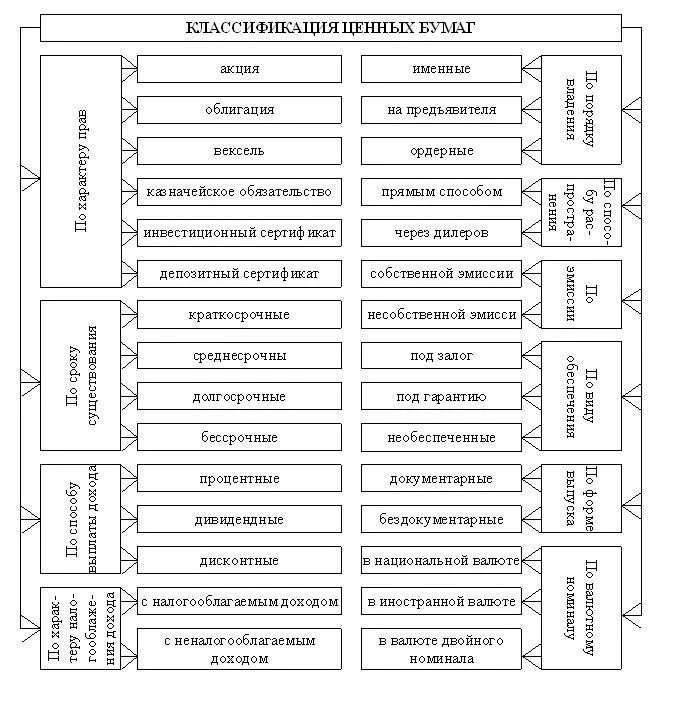 Исходные данные для выполнения задачи:Вариант 3  	Данные для выполнения задачи: Ведомость остатков по счетам синтетического учета ООО «Восход» на 31.05.2018 г. Выписка из учетной политики организации: ООО «Восход» осуществляет деятельность по производству электрооборудования. 	а) 	учет 	фактической 	себестоимости 	поступивших 	материальных 	ценностей осуществляется на счете 10 «Материалы»; б) затраты на производство учитываются в общей системе счетов бухгалтерского учета. Для обобщения затрат применяются счета 20 «Основное производство», 23 «Вспомогательные производства», 25 «Общепроизводственные расходы», 26 «Общехозяйственные расходы»; в) расходы по содержанию и эксплуатации машин и оборудования, включая амортизацию основных средств производственного назначения, учитываются на счете 25 «Общепроизводственные расходы»; г) текущий и капитальный ремонт выполняется структурным подразделением вспомогательного производства (ремонтный цех), затраты обобщаются на сч. 23 «Вспомогательные производства»;  д) условно-постоянные расходы учитываются на счете 26 «Общехозяйственные расходы» и относятся на себестоимость продаж (90 счет «Продажи»); е) движение готовой продукции на счете 43 «Готовая продукция» отражается по  сокращенной производственной себестоимости (без использования счета 40); ж) на 08 счете «Вложения во внеоборотные активы» учитываются суммы капитальных затрат на выполнение опытно-конструкторских работ, приобретение и создание основных средств и нематериальных активов. журнал заполняем исходя из требований законодательства 2023 года!!!! 3. Хозяйственные операции за июнь 2018 года                                                     Счета синтетического учета.     Дт                                     01 Основные средства                                      Кт               Дт                            02 Амортизация основных средств                         Кт     Дт                                    04 Нематериальные активы                             Кт     Дт                       05    Амортизация нематериальных активов              Кт      Дт                       08 Вложения во внеоборотные активы                        Кт    Дт                                          10   Материалы                                             Кт         Дт                      19 Налог на добавленную стоимость                     Кт     Дт                                 20 Основное производство                                    Кт23 СЧЁТ    Дт                    25 Общепроизводственные расходы                               Кт      Дт                           26 Общехозяйственные расходы                            Кт     Дт                                     43 Готовая продукция                                       КтДт                                               50  Касса                                              Кт      Дт                                        51  Расчетный счет                                     Кт      Дт               60  Расчёты с поставщиками и подрядчиками                  Кт       Дт                  62 Расчёты с покупателями и заказчиками                   Кт       Дт          66 Расчеты по краткосрочным кредитам и займам               Кт67 СЧЁТ      Дт                           68 Расчёты по налогам и сборам                              Кт       Дт              69 расчёты по соц.страхованию и обеспечению                 Кт      Дт                   70  Расчёты с персоналом по оплате труда                   Кт       Дт                           71 Расчёты с подочётными лицами                        Кт       Дт          76 Расчёты с разными дебиторами и кредиторами               Кт       Дт                                 80 Уставный капитал                                         Кт       Дт                                  82 Резервный капитал                                       Кт      Дт                                 83 Добавочный капитал                                      Кт       Дт     84 Нераспределенная прибыль (нераспределённый убыток)   Кт       Дт                                             90 Продажи                                              Кт        Дт                          91 Прочие доходы и расходы                                Кт        Дт                             99 Прибыли и убытки                                          КтОборотно-сальдовая ведомость по счетам синтетического учета за май 2018годаБухгалтерский баланс на 31.05.2018 г.№КритерийОценка1Соответствие содержания работы выбранной теме и  дисциплине2Наличие реферата 3 Составление плана курсовой работы (2-3 главы, а в них по 2-3 параграфа)4Обоснование актуальности темы, цель и задачи курсовой работы, описание структуры курсовой работы (во введении)5Классификация соответствующих теме объектов учета и их оценка в бухгалтерском учете и отчетности 6Анализ нормативного регулирования бухгалтерского учета объекта учета с краткой характеристикой содержания основных нормативных документов по теме (по уровням нормативного регулирования)7Анализ специальной литературы в отношении конкретных терминов, определений, видов оценки,  расчетов и т.п. (со ссылкой на источники) 8Анализ проблемных вопросов по теме (противоречий в законодательных и нормативных актах, неполного раскрытия методики бухгалтерского учета в них, отсутствие ПБУ;  сопоставление ПБУ с  МСФО приветствуется)9Ссылки на источники по тексту курсовой работы […] и их соответствие библиографическому списку10Раскрытие методики бухгалтерского учета (синтетический и аналитический учет)11Использование в тексте числовых примеров (задач, тестов) по теме работы с целью приобретения практических умений и  владений правилами бухучета12 Описание оформления первичных документов и учетных регистров по объекту исследования (таблицы, схемы документооборота)13 Выводы по главам и их обобщение в заключении 14Заключение (выводы по изученной теме, что  изучено, что сделано,   проанализировано, ваши предложения по совершенствованию учета)15 Приложение к  курсовой работе (первичные учетные документы, учетные регистры, отчетность, выписка из учетной политики, типовая корреспонденция счетов, тесты, примеры, классификатор нормативных актов, глоссарий и  т.п.)16Оформление курсовой работы (правильное оформление таблиц, рисунков, 13-14 шрифт, 1,5 интервал, оформление списка источников и приложений)17Выполнение практической части (задачи по варианту) (наличие журнала регистрации хозяйственных операций, по соответствующим операциям - расчетов необходимых показателей, схем используемых счетов, оборотно-сальдовой ведомости по всем синтетическим счетам бухгалтерского учета, заполненной за месяц,  бухгалтерского баланса (типовой формы) за месяц в сопоставимых показателях (за отчетный период и предыдущую отчетную дату)Рекомендации к защите:Предварительная оценка:№ п/п Код счета Остатки по счетам бухгалтерского учета Сумма, руб. 1.  01 Основные средства 1 447 000 2.  02 Амортизация основных средств 99 192 3.  04 Нематериальные активы 80 000 4.  05 Амортизация нематериальных активов 17 920 5.  10 Материалы 959 600 6.  20 Основное производство 9 704 7.  08  Вложения во внеоборотные активы 123 448 8.  43 Готовая продукция 41 600 9.  50 Касса 4 400 10.  51 Расчетный счет 937 400 11.  60 Задолженность поставщикам 57 280 12.  66 Задолженность по краткосрочным кредитам 46 400 13.  67 Задолженность по долгосрочным кредитам 576 840 14.  68 Задолженность по налогам и сборам 10 576 15.  69 Расчеты по соц. страхованию и обеспечению 6 640 16.  70 Задолженность по оплате труда 131 120 17.  71 Задолженность подотчетных лиц 10 300 18.  62 Задолженность покупателей 107 440 19.  80 Уставный капитал 800 000 20.  82 Резервный капитал 850 600 21.  83 Добавочный капитал 900 000 22.  84 Нераспределенная прибыль прошлых лет 67 280 23.  99 Прибыль отчетного года 157 044 № п/п Документ и содержание хозяйственной операции Сумма, руб. ДтКт1. Счет- фактура  №   109.   Акцептован счет комбината «Мост»:  на стоимость материалов,  кроме того начислен НДС    28 750 5175 101960602. Счет- фактура  №   109.  Расчет бухгалтерии. Принят к вычету НДС   517568193. Счет- фактура  №  190.  Акцептован счет   ООО «Орион»:  на стоимость комплектующих,  кроме того начислен  НДС  41 950 7551 101960604. Счет- фактура  №  190 Расчет бухгалтерии. Принят к вычету НДС  7551 68195. Требование № 67. Проводится ремонт рабочими ремонтного цеха. Отпущены материалы: а) на ремонт производственного оборудования; б) на ремонт главного офиса 36 080 52 720 252610106. Ведомость начисления зарплаты № 11. Начислена зарплата за ремонт рабочим ремонтного цеха 44 480 23707. Ведомость начисления зарплаты № 11. Произведены отчисления от зарплаты ремонтных  рабочих органам социального страхования и обеспечения (31  %) 13788 70698. Ведомость начисления зарплаты № 11. Удержан налог на доходы физических лиц (13 %)  578270689. Требование № 68.   Отпущены со склада комплектующие на изготовление продукции 35 840 201010. Акт на списание № 2. По окончании срока действия патента списано исключительное право пользования на промышленный образец. Первоначальная стоимость 15 000 руб. 15 000 910411. Авансовый отчет № 50.  Требование № 69. Агент отдела снабжения Нестеров М.К. приобрел канцтовары. Канцтовары переданы в финансовый отдел две проводки!!!!!3 3003 300 1026711012. Акт приема-передачи НМА № 5.  Принят к учету объект НМА как результат НИОКР, подтвержденный патентом на изобретение (по первоначальной стоимости). 110 200 040813. Расходный кассовый ордер № 127. Из кассы выдано подотчетному лицу Матвееву П.К. на приобретение калькулятора 800 715014. Авансовый отчет № 51.Товарный чек. Матвеев П.К. приобрел калькулятор   680 107115. Приходный кассовый ордер № 97. Остаток подотчетной суммы Матвеев П.К.  внес в кассу 120507116. Счет- фактура  №   111.  Акцептован счет Энергетической компании за электроэнергию, использованную: а) в основных цехах; б) во вспомогательных цехах; в)  на общехозяйственные цели,  кроме того начислен НДС  11 360 6 472 8 4984739,40252326197676767617. Счет- фактура  №   111. Расчет бухгалтерии. Принят к вычету НДС 4739,40681918. Ведомость начисления заработной платы № 12. Начисление зарплаты: а) рабочим основного производства; б) рабочим вспомогательного производства; в) служащим основного и вспомогательного производства; г) административно-управленческому персоналу 99 600 63 072 54 480 208 656 202325267070707019. Ведомость начисления заработной платы № 10. Начислены платежи в социальные фонды (31 %) с фактически начисленной оплаты труда: а) рабочих основного производства; б) рабочих вспомогательного производства; в) служащих основного и вспомогательного производства; г) административно-управленческого персонала 3087619552,3216888,8064683,36 202325266969696920. Ведомость начисления заработной платы № 10. Удержан налог на доходы физических лиц (13%) 55355,04 706821. Исполнительные листы. Удержано из зарплаты по исполнительным листам 10 542 707622. Приходный кассовый ордер № 98. Выписка банка. Погашена дебиторская задолженность покупателей: наличными, безналичным переводом 9 600 31 840 5051626222. Выписка банка. Платежное поручение № 77. Погашена задолженность перед комбинатом «Мост» по счету № 109 33925 605123. Выписка банка. Платежное поручение № 78  Перечислено в погашение задолженности по НДФЛ 61137,04 685124. Выписка банка. Платежное поручение № 79 Оплачено с расчетного счета по исполнительным листам 10542  765125. Выписка банка. Платежная ведомость № 19. С расчетного счета перечислена работникам предприятия заработная плата 398609 705126. Авансовый отчет № 23.  Признаны в расходах отчетного периода расходы по служебной командировке И.Т. Петрова 6 580 257127. Приходный кассовый ордер № 99.  Возвращен в кассу остаток аванса  И.Т. Петровым 420 507128. Выписка банка. Платежное поручение № 80. Оплачен счет № 111 за электроэнергию 31069,40  765129. Ведомость начисления амортизации. Начислена амортизация по объектам основных средств: а) основных и вспомогательных цехов; б) общехозяйственных служб  7 283 5 203 2526020230. Ведомость начисления амортизации. Начислена амортизация по нематериальным активам  (полезная модель)  800 260531. Ведомость распределения услуг вспомогательных производств. Включены 	в 	себестоимость 	продукции 	затраты вспомогательных цехов 133 576,32202332. Ведомость распределения косвенных расходов. Включены  в себестоимость продукции общепроизводственные расходы 132671,8202533. Накладная № 90. Расчет бухгалтерии Выпущена из производства готовая продукция по сокращенной производственной себестоимости, Остаток незавершенного производства на конец месяца –159 200 руб. 456056,12-159200 =  296 856,12432034.  Приказ-накладная на отгрузку продукции № 19 Отгружена покупателю готовая продукция по договорной стоимости транспортом покупателя (с НДС – 20 %)   837 800 6290.135. Счет-фактура № 117. Начислен НДС по отгруженной продукции (по расчетной ставке) 139633,33 90.36836. Справка бухгалтерии.  Списана на себестоимость продаж  реализованная продукция по сокращенной производственной себестоимости  300 000 90.24337. Расчет бухгалтерии. Включены в себестоимость продаж общехозяйственные расходы 343 860,3690.22638. Справка бухгалтерии. Определить финансовый результат от продажи  готовой продукции 54 306,31 90.99939. Справка-расчет бухгалтерии. Начислены проценты: по краткосрочному кредиту банка по долгосрочному кредиту банка 4 500 15 500 91.291.2666740. Справка бухгалтерии. Определить финансовый результат от прочих операций   35000999141. Расчет бухгалтерии. Начислить налог на прибыль   19 306,319968Реформация балансаРеформация баланса157 044,009984Итого оборот за июнь 2018 г.: Итого оборот за июнь 2018 г.: 4 144 819,31Сальдо начальное             1 447 000Оборот по Дт                         0Оборот по Кт                         0Сальдо конечное                1 447 000Сальдо начальное                                   99 192   7 283                                      5 203 Оборот по Кт                                             12 486Сальдо конечное                                   111 678Сальдо начальное                                 80 000110 20015 000Оборот по Дт                                          110 200Оборот по Кт                                             15 000Сальдо конечное                                   175 200Сальдо начальное                                   17 920                                                                    800 Оборот по Кт                                                  800Сальдо конечное                                     18 720Сальдо начальное                                 123 448                                                                  110 200Оборот по Дт                                                     0Оборот по Кт                                         110 200Сальдо конечное                                     13 248Сальдо начальное                                 959 600                        	28 750	36 08041 95052720330035 8406803300Оборот по Дт                                          74 680Оборот по Кт                                       127 940Сальдо конечное                                  906 340Сальдо начальное                                           051755175755175514739,404739,40Оборот по Дт                                       17 465,40Оборот по Кт                                       17 465,40Сальдо конечное                                             0Сальдо начальное                                   9 704                            35 840296 856,1299 60030876147364,32132671,8Оборот по Дт                                    446 352,12Оборот по Кт                                     296 856,12Сальдо конечное                            159 200Сальдо начальное                     0              44480133 576,326 47263 07219552,32Оборот по Дт                                    133 576,32Оборот по Кт                                     133 576,32Сальдо конечное                                    0Сальдо начальное                        0  36 080132671,811 36054 48016888,806 5807 283Оборот по Дт                                     132 671,8Оборот по Кт                                        132671,8Сальдо конечное                         0Сальдо начальное                             052720343 860,3633008 498208 65664683,365 203800Оборот по Дт                                    343 860,36Оборот по Кт                                    343 860,36Сальдо конечное                            0  Сальдо начальное                                41 600                              296 856,12300 000Оборот по Дт                                    296 856,12Оборот по Кт                                          300 000Сальдо конечное                             38 456,12Сальдо начальное                                   4 400                                1208009 600 420Оборот по Дт                                           10 140Оборот по Кт                                                  800Сальдо конечное                                  13 740Сальдо начальное                             937 400                                31 8403392561137,041054239860931069,40  Оборот по Дт                                           31 840Оборот по Кт                                     535 282,44Сальдо конечное                             433 957,56Сальдо начальное                                 57 280                               3392528 750517541 9507551Оборот по Дт                                             33925Оборот по Кт                                            83 426Сальдо конечное                            106 781,00Сальдо начальное                                 107 440                                837 8009 600 31 840 Оборот по Дт                                          837 800Оборот по Кт                                           41 440Сальдо конечное                                   903 800Сальдо начальное                                46 400                                                                                                      4 500Оборот по Дт                                     0               Оборот по Кт                                              4 500Сальдо конечное                                   50 900Сальдо начальное                                 576 840                   15 500Оборот по Дт                                     0               Оборот по Кт                                             15 500Сальдо конечное                                   592 340Сальдо начальное                                  10 576                                 51755782755155355,044739,40139633,3361137,0419 306,31Оборот по Дт                                       78 602,44Оборот по Кт                                220 076,68Сальдо конечное                         152 050,24Сальдо начальное                                     6 640                                                         13 7883087619552,3216888,8064683,36 Оборот по Дт                                               0Оборот по Кт                                     145 788,48Сальдо конечное                            152 428,48Сальдо начальное                              0Сальдо начальное                                 1311201378844480578299 60055355,0463 07210 54254 480398609208 656Оборот по Дт                                   484 076,04Оборот по Кт                                        470 288Сальдо конечное                              0Сальдо конечное                             117 331,96Сальдо начальное                                   10 300           Сальдо начальное                           0                   80033006801206 580420Оборот по Дт                                                 800Оборот по Кт                                            11 100Сальдо конечное                                             0Сальдо конечное                              Сальдо начальное                                            0Сальдо начальное                                          0          1054211 36031069,40  6 4728 4984739,4010 542Оборот по Дт                                         41 611,4Оборот по Кт                                      41 611,40Сальдо конечное                                              0Сальдо конечное                                            0Сальдо начальное                               800 000                              Оборот по Дт                                     0    Оборот по Кт                                   0   Сальдо конечное                                   800 000                              Сальдо начальное                               850 600                             Оборот по Дт                                     0    Оборот по Кт                                   0   Сальдо конечное                                 850 600                             Сальдо начальное                                 900 000Оборот по Дт                                                0    Оборот по Кт                                                     0   Сальдо конечное                                  900 000Сальдо начальное                                  67 280                                                                                                    157 044                               Оборот по Дт                                     0    Оборот по Кт                                          157 044                                 Сальдо конечное                                  224 324                                 Сальдо начальное                             0Сальдо начальное                             0 139633,33837 800300 000343 860,3654 306,31Оборот по Дт                                    837 800,00Оборот по Кт                                          837 800Сальдо конечное                              0Сальдо конечное                             0      Сальдо начальное                             0Сальдо начальное                             0 15 000350004 50015 500Оборот по Дт                                            35 000Оборот по Кт                                             35 000Сальдо конечное                              0Сальдо конечное                             0      Сальдо начальное                                 157 044                               3500054 306,3119 306,31157 044                               Оборот по Дт                                   211 350,31Оборот по Кт                                       54 306,31Сальдо конечное                             0Код сче таНаименование счетаСальдо на 31.05.18Сальдо на 31.05.18Обороты за месяцОбороты за месяцСальдо на 31.06.18Сальдо на 31.06.18Код сче таНаименование счетаДебетКредитДебетКредитДебетКредит1234567801Основные средства1 447 0001 447 00002Амортизация основных средств99 19212 486111 67804Нематериальные активы80 000110 20015 000175 20005Амортизация нематериальных активов17 92080018 72008123 448110 20013 24810Материалы959 600                        74 680127 940906 34019НДС по приобретенным ценностям17 465,4017 465,4020Основное производство9 704446 352,12296 856,12159 20023Вспомогательные производства133 576,32133 576,3225Общепроизводственные расходы132 671,8132 671,826Общехозяйственные расходы343 860,36343 860,3643Готовая продукция41 600                              296 856,12300 00038 456,1250Касса4 40010 14080013 74051Расчетные счета937 400                                31 840535 282,44433 957,5660Расчеты с поставщиками и подрядчиками57 280                              3392583 426106 781,0062Расчеты с покупателями и заказчиками107 440                                837 80041 440903 80066Расчеты по краткосрочным кредитам и займам46 400                                4 50050 90067Расчеты по долгосрочным кредитам и займам576 84015 500592 34068Расчеты по налогам и сборам10 576                                 78 602,44220 076,68138262,2469Расчеты по соц. страх.6 640                         145 788,48152 428,4870Расчеты с персоналом по оплате труда131120484 076,04470 288117 331,9671Расчеты с подотчетными лицами10 30080011 10076Расчеты с разными дебиторами и кредиторами41 611,4041 611,4080Уставный капитал800 000800 00082850 600850 60083900 000900 00084Нераспределенная прибыль67 280689908?44224 32490Продажи837 800837 80091Прочие доходы и расходы35 00035 00099Прибыли и убытки157 044211 350,3154 306,31Итого:Итого:3 720 8923 720 8924642683,754642683,754090941,684090941,68Форма по ОКУД0710001Дата31.05.2018Организация: ООО «Восход»по ОКПОИдентификационный номер налогоплательщикаИННВид деятельности производство электрооборудованияпо ОКВЭДОрганизационно правовая форма/форма собственности: общество с ограниченной ответственностьюпо ОКОПФ/                      ОКФСЕдиница измерения: тыс. руб.по ОКЕИ384Местонахождение (адрес)АКТИВНа 31.05.2018На 31.06.2018На 31.06.2018I Внеоборотные активы Нематериальные активы (04,05)386262Результат исследований и разработок000Основные средства (01,02)133813481348Доходные вложения в материальные ценности (03,02)000Финансовые вложения (58,59)000Отложенные налоговые активы (09)000Прочие внеоборотные активы (07,08)000Итого по разделу I169714101410II Оборотные активы000Запасы (10,15,16,20,41,43,45)186240240НДС по приобретенным ценностям (19)800Дебиторская задолженность (60,62,68,69,71,73,75,76)815858Финансовые вложения000Денежные средства (50,51,52,55)72111111Прочие оборотные активы000Итого по разделу II347283283Баланс204418191819ПАССИВНа 01.07.2018На 01.06.2018На 01.06.2018III Капитал и резервы000Уставный капитал (складочный капитал, уставный фонд, вклады товарищей) (80)830830830Собственные акции, выкупленные у акционеров (81)000Переоценка внеоборотных активов (83)000Добавочный капитал (без переоценки)000Резервный капитал (82)000Нераспределенная прибыль (непокрытый убыток) (99,84)168321321Итого по разделу III99710241024IV Долгосрочные обязательства000Заемные средства (67)577577577Отложенные налоговые обязательства (77)000Резервы под условные обязательства (96)000Прочие обязательства000Итого по разделу IV577577577V Краткосрочные обязательства000Заемные средства (66)464646Кредиторская задолженность (60,62,68,69,70,71,75,76)4234646Доходы будущих периодов (98)000Резервы предстоящих расходов (96)000Прочие обязательства000Итого по разделу V1509292Баланс204418191819